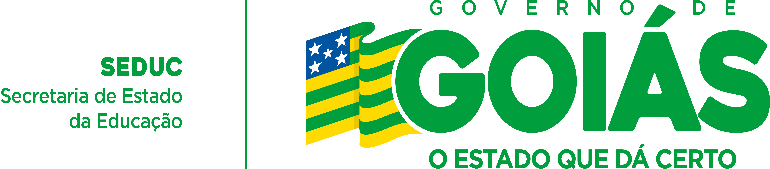 TERMO DE RETIRADAPROJETO CONECTIVIDADE CHIPS E TABLETSEQUIPAMENTOS:Declaro ter recebido em perfeito estado de conservação e devidamente armazenados nas caixas, os equipamentos descritos e caracterizado, doados pela Secretaria de Estado da Educação de Goiás- SEDUC, assumindo a responsabilidade por estes equipamentos.Secretaria de Estado da Educação5ª Avenida nº 212 Qd.71 Lt.10 - Setor Leste Vila Nova - Goiânia-GO - CEP: 74.643-030COORDENAÇÃO REGIONAL: AGENDAMENTO: NOME DO REPRESENTANTE: CPF: TELEFONE: CHIPS PARA OS TABLETS – REDE ESTADUALCHIPSCHIPS PARA OS TABLETS – REDE MUNICIPALCHIPS CHIPS – REDE ESTADUALCHIPSCHIPS – REDE MUNICIPALCHIPSCHIPS PARA OS TABLETS – PROFESSOR REDE MUNICIPAL CHIPSResponsável pela conferência na SEDUC:    Responsável pela conferência na SEDUC:    Data da entrega: ____/ _____/  2023     Hora: Data da entrega: ____/ _____/  2023     Hora: Responsável pela entrega:Responsável pelo Recebimento: